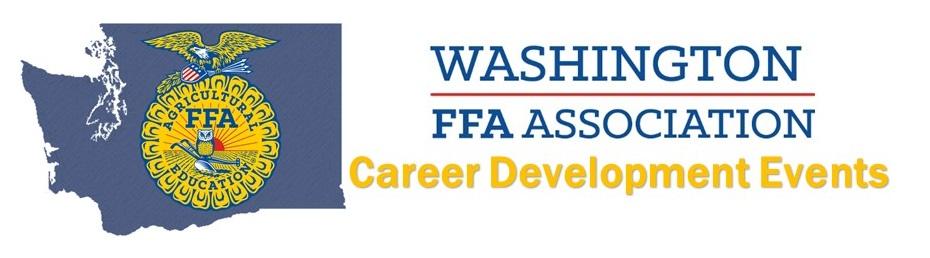   2021 Ag Issues Form LDE 		Top TEAMS (Name AND Chapter):6. White River5. Pullman4. Elma - Timber3. Ferndale2. Yelm  1. Elma - Labor  